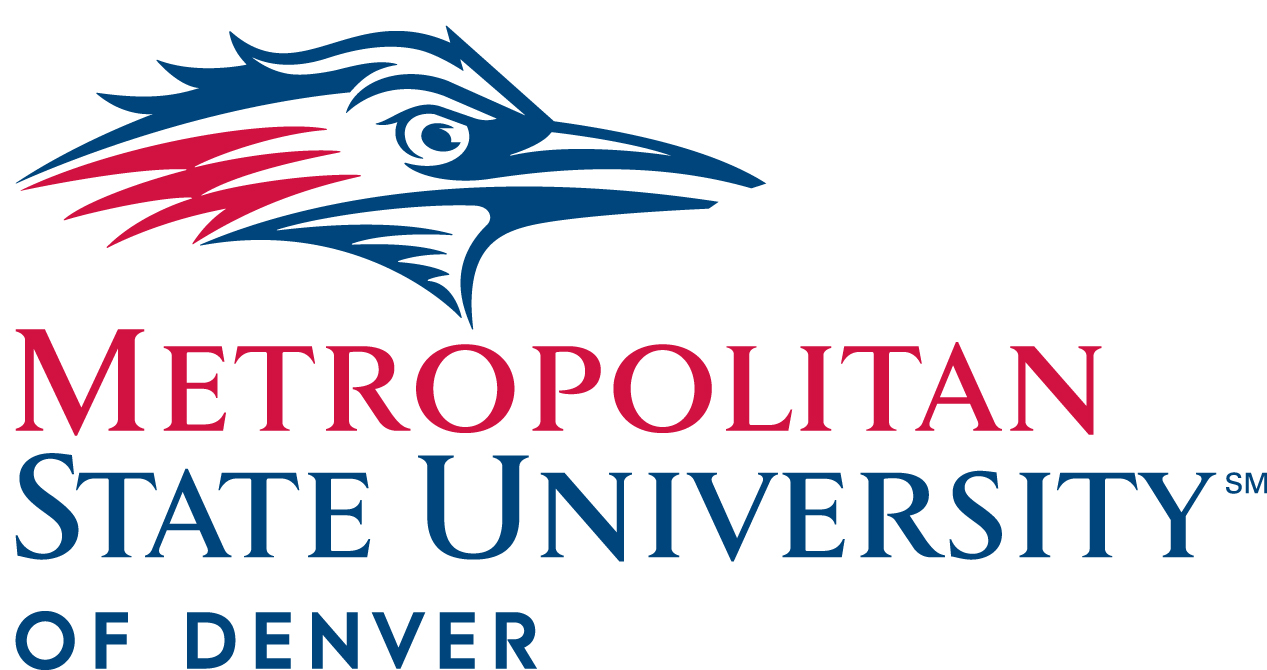 President’s Cabinet AgendaOctober 21, 202010:00-11:30am Approval of September 16, 2020 MinutesPresident’s Update (10:00-10:05)- Dr. Janine DavidsonPresident’s Advisory Council on Academic Excellence and Student Success (10:05-10:30) - Kristy Lyons, associate professor, Department of Psychological Sciences, and Sean Petranovich, lead data scientist, Business Intelligence UnitHomecoming Week and Advancement report out (10:30-10:45)- Jamie Hurst, associate vice president, Strategic Engagement, Brandi Rideout, director, Alumni Relations, Cora Potter, manager, University Events and Protocol, Christine Marquez-Hudson, vice president and executive director, University Advancement and MSU Denver Foundation Graduate Program Advocacy (10:45-10:55)- Liz Hinde, dean, School of EducationRound Robin (10:55-11:20)Michael Benitez, vice president, Diversity and Inclusion-  Higher Education Diversity Summit, HSI / MSI grant, Castro, MKL Peace eventAndrew Bonham, chair, Department of Chemistry and Biochemistry- NSTR Cathy Lucas, vice president of Strategy and External Affairs-  Strategic Plan updatesDavid Fine, General Counsel- Executive Order on combating race and sex stereotyping  Christine Marquez-Hudson, vice president and executive director, University Advancement and MSU Denver Foundation-  NSTRLiz Hinde, dean, School of Education- NSTRBraeden Weart, president, Student Government Assembly- SGA updatesKatia Campbell, president, Faculty Senate- resolutions on Liberal Arts and Election DayBill Henry, interim provost and executive vice president of Academic Affairs- Spring 2021 schedule and Faculty Employment Handbook   Larry Sampler, vice president for Administration and Finance, chief operating officer- Admin Branch updates  Rebecca Reid, president, Staff Senate- (Maggie Thulson, vice president) Taking Care of You Campaign and general senate updatesWill Simpkins, vice president of Student Affairs – enrollment updatesTodd Thurman, director of Athletics- COVID testing in Athletics, community engagement, social justice task force, Denver Health orders Stacy Dvergsdal, associate vice president of Human Resources- Open enrollment, classified staff furlough announcement, Years of Service, HLC visit, Provost, Dean and COS searches, referral program incentive plan, sick leave policy for student and hourly staff, student hourly ratesKevin Taylor, Chief information officer and associate vice president for Information Technology Services- Cybersecurity updates and Cyber Security Awareness month 